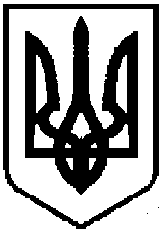 УКРАЇНАДРУЖКIВСЬКА МIСЬКА РАДАРІШЕННЯ  Від 27.01.2021 №8/5-10                                                                                                                                                     м. Дружкківка                                                                УКРАЇНА                                           ДРУЖКIВСЬКА МIСЬКА iд ______________ № _____Про  затвердження плану  роботиДружківської  міської ради  на  перше  півріччя  2021 року           Відповідно до  ст. 4 розділу І  Регламенту Дружківської міської ради VII скликання, затвердженого  рішенням  міської ради від 03.12.2015 № 7/2-4 , керуючись ст.26  Закону України від 21.05.1997 №280/97-ВР «Про місцеве самоврядування в Україні», міська рада         ВИРІШИЛА:Затвердити план роботи Дружківської міської ради на  перше  півріччя  2021 року  (додається).      2.  Рішення міської ради  від 24.06.2020 № №7/74-8 «Про затвердження плану роботи Дружківської міської ради на друге півріччя 2020 року»  зняти з контролю  як виконане.Контроль за виконанням рішення покласти на секретаря міської ради Хорса  К.Б., постійні комісії міської ради.Міський голова                                                                         В.Б.ГРИГОРЕНКО                                                                                                              Додаток                                                                                                              ЗАТВЕРДЖЕНО                                                                                                              рішення міської ради                                                                                                                                    від 27.01.2021 №8/5-10                                                                                                                                                    ПЛАН РОБОТИміської ради на  перше півріччя 2021 рокуПлан роботи Дружківської міської ради на  перше  півріччя  2021 року  підготовлено  відділом з організаційної, юридичної роботи та контролю виконавчого комітету Дружківської міської радиЗаступник начальника відділу з організаційної, юридичної роботи та контролю                                                                                  А.А.ЗІНКОВСЬКА                                     Найменування питанняДата розглядуВідповідальні за підготовку питанняОсновні питання, які виносяться на розгляд пленарних засідань міської ради:Основні питання, які виносяться на розгляд пленарних засідань міської ради:Основні питання, які виносяться на розгляд пленарних засідань міської ради:Про  виконання  Програми з підвищення енергоефективності та енергозбереження м.Дружківка на період 2018-2020 рокиСічень 2021 рокуПоляков О.О., заступник  міського голови з питань діяльності виконавчих органів радиПоляков О.О., заступник  міського голови з питань діяльності виконавчих органів радиПро затвердження Регламенту Дружківської міської ради VIIІ скликанняСічень 2021 рокуРобоча група з підготовки проєкту Регламенту Дружківської  міськоїради VІII  скликання та проєкту Положення про постійні комісії  Дружківської міської ради VІII  скликання Робоча група з підготовки проєкту Регламенту Дружківської  міськоїради VІII  скликання та проєкту Положення про постійні комісії  Дружківської міської ради VІII  скликання Про затвердження Положення про постійні комісії Дружківської міської ради VIII скликанняСічень 2021 рокуРобоча група з підготовки проєкту Регламенту Дружківської  міськоїради VІII  скликання та проєкту Положення про постійні комісії  Дружківської міської ради VІII  скликанняРобоча група з підготовки проєкту Регламенту Дружківської  міськоїради VІII  скликання та проєкту Положення про постійні комісії  Дружківської міської ради VІII  скликанняПро затвердження переліку об‘єктів міської комунальної власності, що підлягають приватизації у 2021 роціСічень 2021 рокуБузова Г.О., заступник  міського голови з питань діяльності виконавчих органів радиБузова Г.О., заступник  міського голови з питань діяльності виконавчих органів радиПро затвердження Програми економічного і соціального розвитку Дружківської територіальної громади на 2021 рік Лютий 2021 рокуПоляков О.О., заступник  міського голови з питань діяльності виконавчих органів радиПоляков О.О., заступник  міського голови з питань діяльності виконавчих органів радиПро стан дотримання законності, боротьби зі злочинністю, охорони  громадського порядку  та результати діяльності Дружківського відділу Краматорської місцевої прокуратури, Дружківського відділення поліції Краматорського відділу поліції ГУНП в Донецькій області за 2020 рікЛютий 2021 рокуПоляков О.О., заступник  міського голови з питань діяльності виконавчих органів радиПоляков О.О., заступник  міського голови з питань діяльності виконавчих органів радиПро затвердження звіту про виконання місцевого бюджету за 2020 рікЛютий 2021 рокуПоляков О.О., заступник  міського голови з питань діяльності виконавчих органів радиПоляков О.О., заступник  міського голови з питань діяльності виконавчих органів радиПро виконання Програми розвитку малого і середнього підприємництва у м.Дружківка на 2019-2020 рокиЛютий 2021 рокуПоляков О.О., заступник  міського голови з питань діяльності виконавчих органів радиПоляков О.О., заступник  міського голови з питань діяльності виконавчих органів радиПро виконання Програми економічного і соціального розвитку міста Дружківка на 2020 рік»Лютий 2021 рокуПоляков О.О., заступник  міського голови з питань діяльності виконавчих органів радиПоляков О.О., заступник  міського голови з питань діяльності виконавчих органів ради Про виконання Програми «Забезпечення  житлом дітей-сиріт, дітей, позбавлених батьківського піклування , та осіб з їх числа на 2018 -2020 роки»Березень 2021 рокуСлесаренко Н.Є., заступник  міського голови з питань діяльності виконавчих органів радиБузова Г.О., заступник  міського голови з питань діяльності виконавчих органів радиСлесаренко Н.Є., заступник  міського голови з питань діяльності виконавчих органів радиБузова Г.О., заступник  міського голови з питань діяльності виконавчих органів радиПро хід виконання Програми поводження з відходами на території Дружківської міської ради на 2019-2022 рокиБерезень 2021 рокуБузова Г.О., заступник  міського голови з питань діяльності виконавчих органів радиБузова Г.О., заступник  міського голови з питань діяльності виконавчих органів радиПро хід виконання Програми «Ветеран» на період 2018-2022 роківКвітень 2021 рокуВиниченко Н.М., заступник  міського голови з питань діяльності виконавчих органів радиВиниченко Н.М., заступник  міського голови з питань діяльності виконавчих органів радиПро затвердження звіту про виконання місцевого бюджету за I квартал 2021 рокуКвітень 2021 рокуПоляков О.О., заступник  міського голови з питань діяльності виконавчих органів радиПоляков О.О., заступник  міського голови з питань діяльності виконавчих органів радиПро підсумки роботи житлово-комунального господарства міста в осінно-зимовий період 2020-20201 років та заходи щодо підготовки до роботи в осінньо-зимовий період 2021-2022 роківТравень 2021 рокуБузова Г.О., заступник  міського голови з питань діяльності виконавчих органів радиБузова Г.О., заступник  міського голови з питань діяльності виконавчих органів радиПро виконання Програми підтримки та розвитку дитячої обдарованості на 2011-2020 роки «Надія Дружківки»Червень 2021  рокуСлесаренко Н.Є., заступник міського голови з питань діяльності виконавчих органів радиСлесаренко Н.Є., заступник міського голови з питань діяльності виконавчих органів радиПро хід виконання міської комплексної Програми «Оздоровлення та відпочинок дітей м. Дружківка на 2019-2022 роки»Червень 2021  рокуВиниченко Н.М., заступник  міського голови з питань діяльності виконавчих органів радиВиниченко Н.М., заступник  міського голови з питань діяльності виконавчих органів радиПро план роботи міської ради на друге півріччя 2021 рокуЧервень 2021  рокуХорс К.Б., секретар міської радиХорс К.Б., секретар міської ради2. Основні питання, які виносяться на розгляд засідань постійних комісій міської ради:2. Основні питання, які виносяться на розгляд засідань постійних комісій міської ради:2. Основні питання, які виносяться на розгляд засідань постійних комісій міської ради:2. Основні питання, які виносяться на розгляд засідань постійних комісій міської ради:2.1. з питань депутатської діяльності, законності та правопорядку2.1. з питань депутатської діяльності, законності та правопорядку2.1. з питань депутатської діяльності, законності та правопорядку2.1. з питань депутатської діяльності, законності та правопорядкуПро  виконання  Програми з підвищення енергоефективності та енергозбереження м.Дружківка на період 2018-2020 рокиСічень 2021 рокуКовилін Д.В., голова постійної комісії міської ради з питань депутатської діяльності, законності та правопорядкуПоляков О.О., заступник  міського голови з питань діяльності виконавчих органів радиКовилін Д.В., голова постійної комісії міської ради з питань депутатської діяльності, законності та правопорядкуПоляков О.О., заступник  міського голови з питань діяльності виконавчих органів радиПро затвердження Регламенту Дружківської міської ради VIIІ скликанняСічень 2021 рокуКовилін Д.В., голова постійної комісії міської ради з питань депутатської діяльності, законності та правопорядкуКовилін Д.В., голова постійної комісії міської ради з питань депутатської діяльності, законності та правопорядкуПро затвердження Положення про постійні комісії Дружківської міської ради VIII скликанняСічень 2021 рокуКовилін Д.В., голова постійної комісії міської ради з питань депутатської діяльності, законності та правопорядкуКовилін Д.В., голова постійної комісії міської ради з питань депутатської діяльності, законності та правопорядкуПро затвердження переліку об‘єктів міської комунальної власності, що підлягають приватизації у 2021 роціСічень 2021 рокуКовилін Д.В., голова постійної комісії міської ради з питань депутатської діяльності, законності та правопорядку Бузова Г.О., заступник  міського голови з питань діяльності виконавчих органів радиКовилін Д.В., голова постійної комісії міської ради з питань депутатської діяльності, законності та правопорядку Бузова Г.О., заступник  міського голови з питань діяльності виконавчих органів радиПро затвердження Програми економічного і соціального розвитку Дружківської територіальної громади на 2021 рік Лютий 2021 рокуКовилін Д.В., голова постійної комісії міської ради з питань депутатської діяльності, законності та правопорядку Поляков О.О., заступник  міського голови з питань діяльності виконавчих органів радиКовилін Д.В., голова постійної комісії міської ради з питань депутатської діяльності, законності та правопорядку Поляков О.О., заступник  міського голови з питань діяльності виконавчих органів радиПро стан дотримання законності, боротьби зі злочинністю, охорони  громадського порядку  та результати діяльності Дружківського відділу Краматорської місцевої прокуратури, Дружківського відділення поліції Краматорського відділу поліції ГУНП в Донецькій області за 2020 рікЛютий 2021 рокуКовилін Д.В., голова постійної комісії міської ради з питань депутатської діяльності, законності та правопорядку Поляков О.О., заступник  міського голови з питань діяльності виконавчих органів радиКовилін Д.В., голова постійної комісії міської ради з питань депутатської діяльності, законності та правопорядку Поляков О.О., заступник  міського голови з питань діяльності виконавчих органів радиПро затвердження звіту про виконання місцевого бюджету за 2020 рікЛютий 2021 рокуКовилін Д.В., голова постійної комісії міської ради з питань депутатської діяльності, законності та правопорядку Поляков О.О., заступник  міського голови з питань діяльності виконавчих органів радиКовилін Д.В., голова постійної комісії міської ради з питань депутатської діяльності, законності та правопорядку Поляков О.О., заступник  міського голови з питань діяльності виконавчих органів радиПро виконання Програми розвитку малого і середнього підприємництва у м.Дружківка на 2019-2020 рокиЛютий 2021 рокуКовилін Д.В., голова постійної комісії міської ради з питань депутатської діяльності, законності та правопорядку Поляков О.О., заступник  міського голови з питань діяльності виконавчих органів радиКовилін Д.В., голова постійної комісії міської ради з питань депутатської діяльності, законності та правопорядку Поляков О.О., заступник  міського голови з питань діяльності виконавчих органів радиПро виконання Програми економічного і соціального розвитку міста Дружківка на 2020 рік»Лютий 2021 рокуКовилін Д.В., голова постійної комісії міської ради з питань депутатської діяльності, законності та правопорядку Поляков О.О., заступник  міського голови з питань діяльності виконавчих органів радиКовилін Д.В., голова постійної комісії міської ради з питань депутатської діяльності, законності та правопорядку Поляков О.О., заступник  міського голови з питань діяльності виконавчих органів ради Про виконання Програми «Забезпечення  житлом дітей-сиріт, дітей, позбавлених батьківського піклування , та осіб з їх числа на 2018 -2020 роки»Березень 2021 рокуКовилін Д.В., голова постійної комісії міської ради з питань депутатської діяльності, законності та правопорядку Слесаренко Н.Є., заступник міського голови з питань діяльності виконавчих органівБузова Г.О., заступник  міського голови з питань діяльності виконавчих органів радиКовилін Д.В., голова постійної комісії міської ради з питань депутатської діяльності, законності та правопорядку Слесаренко Н.Є., заступник міського голови з питань діяльності виконавчих органівБузова Г.О., заступник  міського голови з питань діяльності виконавчих органів радиПро хід виконання Програми поводження з відходами на території Дружківської міської ради на 2019-2022 рокиБерезень 2021 рокуКовилін Д.В., голова постійної комісії міської ради з питань депутатської діяльності, законності та правопорядку Бузова Г.О., заступник  міського голови з питань діяльності виконавчих органів радиКовилін Д.В., голова постійної комісії міської ради з питань депутатської діяльності, законності та правопорядку Бузова Г.О., заступник  міського голови з питань діяльності виконавчих органів радиПро хід виконання Програми «Ветеран» на період 2018-2022 роківКвітень 2021 рокуКовилін Д.В., голова постійної комісії міської ради                         з питань депутатської діяльності, законності та правопорядку Виниченко Н.М., заступник  міського голови з питань діяльності виконавчих органів радиКовилін Д.В., голова постійної комісії міської ради                         з питань депутатської діяльності, законності та правопорядку Виниченко Н.М., заступник  міського голови з питань діяльності виконавчих органів радиПро затвердження звіту про виконання місцевого бюджету за I квартал 2021 рокуКвітень 2021 рокуКовилін Д.В., голова постійної комісії міської ради з питань депутатської діяльності, законності та правопорядку Поляков О.О., заступник  міського голови з питань діяльності виконавчих органів радиКовилін Д.В., голова постійної комісії міської ради з питань депутатської діяльності, законності та правопорядку Поляков О.О., заступник  міського голови з питань діяльності виконавчих органів радиПро підсумки роботи житлово-комунального господарства міста в осінно-зимовий період 2020-20201 років та заходи щодо підготовки до роботи в осінньо-зимовий період 2021-2022 роківТравень 2021 рокуКовилін Д.В., голова постійної комісії міської ради з питань депутатської діяльності, законності та правопорядку Бузова Г.О., заступник  міського голови з питань діяльності виконавчих органів радиКовилін Д.В., голова постійної комісії міської ради з питань депутатської діяльності, законності та правопорядку Бузова Г.О., заступник  міського голови з питань діяльності виконавчих органів радиПро виконання Програми підтримки та розвитку дитячої обдарованості на 2011-2020 роки «Надія Дружківки»Червень 2021  рокуКовилін Д.В., голова постійної комісії міської ради з питань депутатської діяльності, законності та правопорядку Слесаренко Н.Є., заступник міського голови з питань діяльності виконавчих органів радиКовилін Д.В., голова постійної комісії міської ради з питань депутатської діяльності, законності та правопорядку Слесаренко Н.Є., заступник міського голови з питань діяльності виконавчих органів радиПро хід виконання міської комплексної Програми «Оздоровлення та відпочинок дітей м. Дружківка на 2019-2022 роки»Червень 2021  рокуКовилін Д.В., голова постійної комісії міської ради з питань депутатської діяльності, законності та правопорядку Виниченко Н.М., заступник  міського голови з питань діяльності виконавчих органів радиКовилін Д.В., голова постійної комісії міської ради з питань депутатської діяльності, законності та правопорядку Виниченко Н.М., заступник  міського голови з питань діяльності виконавчих органів радиПро план роботи міської ради на друге півріччя 2021 рокуЧервень 2021  рокуКовилін Д.В., голова постійної комісії міської ради з питань депутатської діяльності, законності та правопорядку Хорс К.Б., секретар міської радиКовилін Д.В., голова постійної комісії міської ради з питань депутатської діяльності, законності та правопорядку Хорс К.Б., секретар міської радиПро затвердження положень про виконавчі органи Дружківської міської ради1-2 квартал 2021 рокуКовилін Д.В., голова постійної комісії міської ради з питань депутатської діяльності, законності та правопорядку Ковилін Д.В., голова постійної комісії міської ради з питань депутатської діяльності, законності та правопорядку Про нагородження відзнаками Дружківської міської ради1-2 квартал 2021 рокуКовилін Д.В., голова постійної комісії міської ради з питань депутатської діяльності, законності та правопорядку Ковилін Д.В., голова постійної комісії міської ради з питань депутатської діяльності, законності та правопорядку Розгляд рішень міської ради, які знаходяться на контролі постійної комісії 1-2  квартал 2021 рокуКовилін Д.В., голова постійної комісії міської ради з питань депутатської діяльності, законності та правопорядкуКовилін Д.В., голова постійної комісії міської ради з питань депутатської діяльності, законності та правопорядку2.2. з питань економічного розвитку, планування бюджету та фінансів2.2. з питань економічного розвитку, планування бюджету та фінансів2.2. з питань економічного розвитку, планування бюджету та фінансів2.2. з питань економічного розвитку, планування бюджету та фінансівПро  виконання  Програми з підвищення енергоефективності та енергозбереження м.Дружківка на період 2018-2020 рокиСічень 2021 рокуНебогатікова Г.Г., голова постійної комісії міської ради з питань економічного розвитку, планування бюджету та фінансів Поляков О.О., заступник  міського голови з питань діяльності виконавчих органів ради Небогатікова Г.Г., голова постійної комісії міської ради з питань економічного розвитку, планування бюджету та фінансів Поляков О.О., заступник  міського голови з питань діяльності виконавчих органів ради Про затвердження Регламенту Дружківської міської ради VIIІ скликанняСічень 2021 рокуНебогатікова Г.Г., голова постійної комісії міської ради з питань економічного розвитку, планування бюджету та фінансівНебогатікова Г.Г., голова постійної комісії міської ради з питань економічного розвитку, планування бюджету та фінансівПро затвердження Положення про постійні комісії Дружківської міської ради VIII скликанняСічень 2021 рокуНебогатікова Г.Г., голова постійної комісії міської ради з питань економічного розвитку, планування бюджету та фінансів Небогатікова Г.Г., голова постійної комісії міської ради з питань економічного розвитку, планування бюджету та фінансів Про затвердження переліку об‘єктів міської комунальної власності, що підлягають приватизації у 2021 роціСічень 2021 рокуНебогатікова Г.Г., голова постійної комісії міської ради з питань економічного розвитку, планування бюджету та фінансів Бузова Г.О., заступник  міського голови з питань діяльності виконавчих органів радиНебогатікова Г.Г., голова постійної комісії міської ради з питань економічного розвитку, планування бюджету та фінансів Бузова Г.О., заступник  міського голови з питань діяльності виконавчих органів радиПро затвердження Програми економічного і соціального розвитку Дружківської територіальної громади на 2021 рік Лютий 2021 рокуНебогатікова Г.Г., голова постійної комісії міської ради з питань економічного розвитку, планування бюджету та фінансів Поляков О.О., заступник  міського голови з питань діяльності виконавчих органів радиНебогатікова Г.Г., голова постійної комісії міської ради з питань економічного розвитку, планування бюджету та фінансів Поляков О.О., заступник  міського голови з питань діяльності виконавчих органів радиПро стан дотримання законності, боротьби зі злочинністю, охорони  громадського порядку  та результати діяльності Дружківського відділу Краматорської місцевої прокуратури, Дружківського відділення поліції Краматорського відділу поліції ГУНП в Донецькій області за 2020 рікЛютий 2021 рокуНебогатікова Г.Г., голова постійної комісії міської ради з питань економічного розвитку, планування бюджету та фінансів Поляков О.О., заступник  міського голови з питань діяльності виконавчих органів радиНебогатікова Г.Г., голова постійної комісії міської ради з питань економічного розвитку, планування бюджету та фінансів Поляков О.О., заступник  міського голови з питань діяльності виконавчих органів радиПро затвердження звіту про виконання місцевого бюджету за 2020 рікЛютий 2021 рокуНебогатікова Г.Г., голова постійної комісії міської ради з питань економічного розвитку, планування бюджету та фінансів Поляков О.О., заступник  міського голови з питань діяльності виконавчих органів радиНебогатікова Г.Г., голова постійної комісії міської ради з питань економічного розвитку, планування бюджету та фінансів Поляков О.О., заступник  міського голови з питань діяльності виконавчих органів радиПро виконання Програми розвитку малого і середнього підприємництва у м.Дружківка на 2019-2020 рокиЛютий 2021 рокуНебогатікова Г.Г., голова постійної комісії міської ради з питань економічного розвитку, планування бюджету та фінансів Поляков О.О., заступник  міського голови з питань діяльності виконавчих органів радиНебогатікова Г.Г., голова постійної комісії міської ради з питань економічного розвитку, планування бюджету та фінансів Поляков О.О., заступник  міського голови з питань діяльності виконавчих органів радиПро виконання Програми економічного і соціального розвитку міста Дружківка на 2020 рік»Лютий 2021 рокуНебогатікова Г.Г., голова постійної комісії міської ради з питань економічного розвитку, планування бюджету та фінансів Поляков О.О., заступник  міського голови з питань діяльності виконавчих органів радиНебогатікова Г.Г., голова постійної комісії міської ради з питань економічного розвитку, планування бюджету та фінансів Поляков О.О., заступник  міського голови з питань діяльності виконавчих органів радиПро виконання Програми «Забезпечення  житлом дітей-сиріт, дітей, позбавлених батьківського піклування , та осіб з їх числа на 2018 -2020 роки»Березень 2021 рокуНебогатікова Г.Г., голова постійної комісії міської ради з питань економічного розвитку, планування бюджету та фінансів Слесаренко Н., заступник  міського голови з питань діяльності виконавчих органів радиБузова Г.О., заступник  міського голови з питань діяльності виконавчих органів радиНебогатікова Г.Г., голова постійної комісії міської ради з питань економічного розвитку, планування бюджету та фінансів Слесаренко Н., заступник  міського голови з питань діяльності виконавчих органів радиБузова Г.О., заступник  міського голови з питань діяльності виконавчих органів радиПро хід виконання Програми поводження з відходами на території Дружківської міської ради на 2019-2022 рокиБерезень 2021 рокуНебогатікова Г.Г., голова постійної комісії міської ради з питань економічного розвитку, планування бюджету та фінансів Бузова Г.О., заступник  міського голови з питань діяльності виконавчих органів радиНебогатікова Г.Г., голова постійної комісії міської ради з питань економічного розвитку, планування бюджету та фінансів Бузова Г.О., заступник  міського голови з питань діяльності виконавчих органів радиПро хід виконання Програми «Ветеран» на період 2018-2022 роківКвітень 2021 рокуНебогатікова Г.Г., голова постійної комісії міської ради з питань економічного розвитку, планування бюджету та фінансів Бузова Г.О., заступник  міського голови з питань діяльності виконавчих органів радиНебогатікова Г.Г., голова постійної комісії міської ради з питань економічного розвитку, планування бюджету та фінансів Бузова Г.О., заступник  міського голови з питань діяльності виконавчих органів радиПро затвердження звіту про виконання місцевого бюджету за I квартал 2021 рокуКвітень 2021 рокуНебогатікова Г.Г., голова постійної комісії міської ради з питань економічного розвитку, планування бюджету та фінансів Поляков О.О., заступник  міського голови з питань діяльності виконавчих органів радиНебогатікова Г.Г., голова постійної комісії міської ради з питань економічного розвитку, планування бюджету та фінансів Поляков О.О., заступник  міського голови з питань діяльності виконавчих органів радиПро підсумки роботи житлово-комунального господарства міста в осінно-зимовий період 2020-20201 років та заходи щодо підготовки до роботи в осінньо-зимовий період 2021-2022 роківТравень 2021 рокуНебогатікова Г.Г., голова постійної комісії міської ради з питань економічного розвитку, планування бюджету та фінансів Бузова Г.О., заступник  міського голови з питань діяльності виконавчих органів радиНебогатікова Г.Г., голова постійної комісії міської ради з питань економічного розвитку, планування бюджету та фінансів Бузова Г.О., заступник  міського голови з питань діяльності виконавчих органів радиПро виконання Програми підтримки та розвитку дитячої обдарованості на 2011-2020 роки «Надія Дружківки»Червень 2021  рокуНебогатікова Г.Г., голова постійної комісії міської ради з питань економічного розвитку, планування бюджету та фінансів Слесаренко Н.Є., заступник  міського голови з питань діяльності виконавчих органів радиНебогатікова Г.Г., голова постійної комісії міської ради з питань економічного розвитку, планування бюджету та фінансів Слесаренко Н.Є., заступник  міського голови з питань діяльності виконавчих органів радиПро хід виконання міської комплексної Програми «Оздоровлення та відпочинок дітей м. Дружківка на 2019-2022 роки»Червень 2021  рокуНебогатікова Г.Г., голова постійної комісії міської ради з питань економічного розвитку, планування бюджету та фінансів Слесаренко Н.Є., заступник  міського голови з питань діяльності виконавчих органів радиНебогатікова Г.Г., голова постійної комісії міської ради з питань економічного розвитку, планування бюджету та фінансів Слесаренко Н.Є., заступник  міського голови з питань діяльності виконавчих органів радиПро план роботи міської ради на друге півріччя 2021 рокуЧервень 2021  рокуНебогатікова Г.Г., голова постійної комісії міської ради з питань економічного розвитку, планування бюджету та фінансівХорс К.Б., секретар міської радиНебогатікова Г.Г., голова постійної комісії міської ради з питань економічного розвитку, планування бюджету та фінансівХорс К.Б., секретар міської радиПро внесення змін та доповнень до Програми економічного і соціального розвитку міста Дружківка на 2021 рік1-2 квартал 2021 рокуНебогатікова Г.Г., голова постійної комісії міської ради з питань економічного розвитку, планування бюджету та фінансівНебогатікова Г.Г., голова постійної комісії міської ради з питань економічного розвитку, планування бюджету та фінансівПро внесення змін та доповнень до бюджету Дружківської міської територіальної громади на 2021 рік1-2 квартал 2021 рокуНебогатікова Г.Г., голова постійної комісії міської ради з питань економічного розвитку, планування бюджету та фінансівНебогатікова Г.Г., голова постійної комісії міської ради з питань економічного розвитку, планування бюджету та фінансівПро внесення змін та доповнень до  загальної структури та чисельності Дружківської міської ради та її виконавчих органів на 2021 рік1-2 квартал 2021 рокуНебогатікова Г.Г., голова постійної комісії міської ради з питань економічного розвитку, планування бюджету та фінансівНебогатікова Г.Г., голова постійної комісії міської ради з питань економічного розвитку, планування бюджету та фінансівПро надання грошової допомоги1-2 квартал2021 рокуНебогатікова Г.Г., голова постійної комісії міської ради з питань економічного розвитку, планування бюджету та фінансівНебогатікова Г.Г., голова постійної комісії міської ради з питань економічного розвитку, планування бюджету та фінансівПро розгляд питань здійснення Дружківською міською радою державної регуляторної політики1-2 квартал 2021 рокуНебогатікова Г.Г., голова постійної комісії міської ради з питань економічного розвитку, планування бюджету та фінансівНебогатікова Г.Г., голова постійної комісії міської ради з питань економічного розвитку, планування бюджету та фінансівРозгляд рішень міської ради, які знаходяться на контролі постійної комісії 1-2 квартал 2021 рокуНебогатікова Г.Г., голова постійної комісії міської ради з питань економічного розвитку, планування бюджету та фінансівНебогатікова Г.Г., голова постійної комісії міської ради з питань економічного розвитку, планування бюджету та фінансів2.3. з питань освіти, культури, спорту та молоді2.3. з питань освіти, культури, спорту та молоді2.3. з питань освіти, культури, спорту та молоді2.3. з питань освіти, культури, спорту та молодіПро затвердження Регламенту Дружківської міської ради VIIІ скликанняСічень 2021 рокуКулик Т.І., голова постійної комісії міської ради з питань освіти, культури, спорту та молодіКулик Т.І., голова постійної комісії міської ради з питань освіти, культури, спорту та молодіПро затвердження Положення про постійні комісії Дружківської міської ради VIII скликанняСічень 2021 рокуКулик Т.І., голова постійної комісії міської ради з питань освіти, культури, спорту та молодіКулик Т.І., голова постійної комісії міської ради з питань освіти, культури, спорту та молодіПро затвердження Програми економічного і соціального розвитку Дружківської територіальної громади на 2021 рік Лютий 2021 рокуКулик Т.І., голова постійної комісії міської ради з питань освіти, культури, спорту та молодіПоляков О.О., заступник  міського голови з питань діяльності виконавчих органів радиКулик Т.І., голова постійної комісії міської ради з питань освіти, культури, спорту та молодіПоляков О.О., заступник  міського голови з питань діяльності виконавчих органів радиПро стан дотримання законності, боротьби зі злочинністю, охорони  громадського порядку  та результати діяльності Дружківського відділу Краматорської місцевої прокуратури, Дружківського відділення поліції Краматорського відділу поліції ГУНП в Донецькій області за 2020 рікЛютий 2021 рокуКулик Т.І., голова постійної комісії міської ради з питань освіти, культури, спорту та молодіПоляков О.О., заступник  міського голови з питань діяльності виконавчих органів радиКулик Т.І., голова постійної комісії міської ради з питань освіти, культури, спорту та молодіПоляков О.О., заступник  міського голови з питань діяльності виконавчих органів радиПро затвердження звіту про виконання місцевого бюджету за 2020 рікЛютий 2021 рокуКулик Т.І., голова постійної комісії міської ради з питань освіти, культури, спорту та молодіПоляков О.О., заступник  міського голови з питань діяльності виконавчих органів радиКулик Т.І., голова постійної комісії міської ради з питань освіти, культури, спорту та молодіПоляков О.О., заступник  міського голови з питань діяльності виконавчих органів радиПро виконання Програми економічного і соціального розвитку міста Дружківка на 2020 рік»Лютий 2021 рокуКулик Т.І., голова постійної комісії міської ради з питань освіти, культури, спорту та молодіПоляков О.О., заступник  міського голови з питань діяльності виконавчих органів радиКулик Т.І., голова постійної комісії міської ради з питань освіти, культури, спорту та молодіПоляков О.О., заступник  міського голови з питань діяльності виконавчих органів ради Про виконання Програми «Забезпечення  житлом дітей-сиріт, дітей, позбавлених батьківського піклування , та осіб з їх числа на 2018 -2020 роки»Березень 2021 рокуКулик Т.І., голова постійної комісії міської ради з питань освіти, культури, спорту та молодіСлесаренко Н.Є., заступник  міського голови з питань діяльності виконавчих органів ради Бузова Г.О., заступник  міського голови з питань діяльності виконавчих органів радиКулик Т.І., голова постійної комісії міської ради з питань освіти, культури, спорту та молодіСлесаренко Н.Є., заступник  міського голови з питань діяльності виконавчих органів ради Бузова Г.О., заступник  міського голови з питань діяльності виконавчих органів радиПро хід виконання Програми «Ветеран» на період 2018-2022 роківКвітень 2021 рокуКулик Т.І., голова постійної комісії міської ради з питань освіти, культури, спорту та молодіВиниченко Н.М., заступник  міського голови з питань діяльності виконавчих органів радиКулик Т.І., голова постійної комісії міської ради з питань освіти, культури, спорту та молодіВиниченко Н.М., заступник  міського голови з питань діяльності виконавчих органів радиПро затвердження звіту про виконання місцевого бюджету за I квартал 2021 рокуКвітень 2021 рокуКулик Т.І., голова постійної комісії міської ради з питань освіти, культури, спорту та молодіПоляков О.О., заступник  міського голови з питань діяльності виконавчих органіврадиКулик Т.І., голова постійної комісії міської ради з питань освіти, культури, спорту та молодіПоляков О.О., заступник  міського голови з питань діяльності виконавчих органіврадиПро виконання Програми підтримки та розвитку дитячої обдарованості на 2011-2020 роки «Надія Дружківки»Червень 2021  рокуКулик Т.І., голова постійної комісії міської ради з питань освіти, культури, спорту та молодіСлесаренко Н.Є., заступник  міського голови з питань діяльності виконавчих органів радиКулик Т.І., голова постійної комісії міської ради з питань освіти, культури, спорту та молодіСлесаренко Н.Є., заступник  міського голови з питань діяльності виконавчих органів радиПро хід виконання міської комплексної Програми «Оздоровлення та відпочинок дітей м. Дружківка на 2019-2022 роки»Червень 2021  рокуКулик Т.І., голова постійної комісії міської ради з питань освіти, культури, спорту та молодіВиниченко Н.М., заступник  міського голови з питань діяльності виконавчих органів радиКулик Т.І., голова постійної комісії міської ради з питань освіти, культури, спорту та молодіВиниченко Н.М., заступник  міського голови з питань діяльності виконавчих органів радиПро план роботи міської ради на друге півріччя 2021 рокуЧервень 2021  рокуКулик Т.І., голова постійної комісії міської ради з питань освіти, культури, спорту та молодіХорс К.Б., секретар міської радиКулик Т.І., голова постійної комісії міської ради з питань освіти, культури, спорту та молодіХорс К.Б., секретар міської радиРозгляд рішень міської ради, які знаходяться на контролі постійної комісії 1-2  квартал 2021 рокуКулик Т.І., голова постійної комісії міської ради з питань освіти, культури, спорту та молодіКулик Т.І., голова постійної комісії міської ради з питань освіти, культури, спорту та молоді2.4. з питань охорони здоров’я, соціального захисту населення та екології2.4. з питань охорони здоров’я, соціального захисту населення та екології2.4. з питань охорони здоров’я, соціального захисту населення та екології2.4. з питань охорони здоров’я, соціального захисту населення та екологіїПро  виконання  Програми з підвищення енергоефективності та енергозбереження м.Дружківка на період 2018-2020 рокиСічень 2021 рокуБандура М.О., голова постійної комісії міської ради з питань охорони здоров’я, соціального захисту населення та екологіїПоляков О.О., заступник  міського голови з питань діяльності виконавчих органіврадиБандура М.О., голова постійної комісії міської ради з питань охорони здоров’я, соціального захисту населення та екологіїПоляков О.О., заступник  міського голови з питань діяльності виконавчих органіврадиПро затвердження Регламенту Дружківської міської ради VIIІ скликанняСічень 2021 рокуБандура М.О., голова постійної комісії міської ради з питань охорони здоров’я, соціального захисту населення та екологіїБандура М.О., голова постійної комісії міської ради з питань охорони здоров’я, соціального захисту населення та екологіїПро затвердження Положення про постійні комісії Дружківської міської ради VIII скликанняСічень 2021 рокуБандура М.О., голова постійної комісії міської ради з питань охорони здоров’я, соціального захисту населення та екологіїБандура М.О., голова постійної комісії міської ради з питань охорони здоров’я, соціального захисту населення та екологіїПро затвердження Програми економічного і соціального розвитку Дружківської територіальної громади на 2021 рік Лютий 2021 рокуБандура М.О., голова постійної комісії міської ради з питань охорони здоров’я, соціального захисту населення та екологіїПоляков О.О., заступник  міського голови з питань діяльності виконавчих органіврадиБандура М.О., голова постійної комісії міської ради з питань охорони здоров’я, соціального захисту населення та екологіїПоляков О.О., заступник  міського голови з питань діяльності виконавчих органіврадиПро стан дотримання законності, боротьби зі злочинністю, охорони  громадського порядку  та результати діяльності Дружківського відділу Краматорської місцевої прокуратури, Дружківського відділення поліції Краматорського відділу поліції ГУНП в Донецькій області за 2020 рікЛютий 2021 рокуБандура М.О., голова постійної комісії міської ради з питань охорони здоров’я, соціального захисту населення та екологіїПоляков О.О., заступник  міського голови з питань діяльності виконавчих органіврадиБандура М.О., голова постійної комісії міської ради з питань охорони здоров’я, соціального захисту населення та екологіїПоляков О.О., заступник  міського голови з питань діяльності виконавчих органіврадиПро затвердження звіту про виконання місцевого бюджету за 2020 рікЛютий 2021 рокуБандура М.О., голова постійної комісії міської ради з питань охорони здоров’я, соціального захисту населення та екологіїПоляков О.О., заступник  міського голови з питань діяльності виконавчих органіврадиБандура М.О., голова постійної комісії міської ради з питань охорони здоров’я, соціального захисту населення та екологіїПоляков О.О., заступник  міського голови з питань діяльності виконавчих органіврадиПро виконання Програми розвитку малого і середнього підприємництва у м.Дружківка на 2019-2020 рокиЛютий 2021 рокуБандура М.О., голова постійної комісії міської ради з питань охорони здоров’я, соціального захисту населення та екологіїПоляков О.О., заступник  міського голови з питань діяльності виконавчих органіврадиБандура М.О., голова постійної комісії міської ради з питань охорони здоров’я, соціального захисту населення та екологіїПоляков О.О., заступник  міського голови з питань діяльності виконавчих органіврадиПро виконання Програми економічного і соціального розвитку міста Дружківка на 2020 рік»Лютий 2021 рокуБандура М.О., голова постійної комісії міської ради з питань охорони здоров’я, соціального захисту населення та екологіїПоляков О.О., заступник  міського голови з питань діяльності виконавчих органіврадиБандура М.О., голова постійної комісії міської ради з питань охорони здоров’я, соціального захисту населення та екологіїПоляков О.О., заступник  міського голови з питань діяльності виконавчих органівради Про виконання Програми «Забезпечення  житлом дітей-сиріт, дітей, позбавлених батьківського піклування , та осіб з їх числа на 2018 -2020 роки»Березень 2021 рокуБандура М.О., голова постійної комісії міської ради з питань охорони здоров’я, соціального захисту населення та екологіїСлесаренко Н.Є., заступник  міського голови з питань діяльності виконавчих органівРадиБузова Г.О., заступник  міського голови з питань діяльності виконавчих органів радиБандура М.О., голова постійної комісії міської ради з питань охорони здоров’я, соціального захисту населення та екологіїСлесаренко Н.Є., заступник  міського голови з питань діяльності виконавчих органівРадиБузова Г.О., заступник  міського голови з питань діяльності виконавчих органів радиПро хід виконання Програми поводження з відходами на території Дружківської міської ради на 2019-2022 рокиБерезень 2021 рокуБандура М.О., голова постійної комісії міської ради з питань охорони здоров’я, соціального захисту населення та екологіїБузова Г.О., заступник  міського голови з питань діяльності виконавчих органіврадиБандура М.О., голова постійної комісії міської ради з питань охорони здоров’я, соціального захисту населення та екологіїБузова Г.О., заступник  міського голови з питань діяльності виконавчих органіврадиПро хід виконання Програми «Ветеран» на період 2018-2022 роківКвітень 2021 рокуБандура М.О., голова постійної комісії міської ради з питань охорони здоров’я, соціального захисту населення та екологіїВиниченко Н.М., заступник  міського голови з питань діяльності виконавчих органіврадиБандура М.О., голова постійної комісії міської ради з питань охорони здоров’я, соціального захисту населення та екологіїВиниченко Н.М., заступник  міського голови з питань діяльності виконавчих органіврадиПро затвердження звіту про виконання місцевого бюджету за I квартал 2021 рокуКвітень 2021 рокуБандура М.О., голова постійної комісії міської ради з питань охорони здоров’я, соціального захисту населення та екологіїПоляков О.О., заступник  міського голови з питань діяльності виконавчих органіврадиБандура М.О., голова постійної комісії міської ради з питань охорони здоров’я, соціального захисту населення та екологіїПоляков О.О., заступник  міського голови з питань діяльності виконавчих органіврадиПро підсумки роботи житлово-комунального господарства міста в осінно-зимовий період 2020-20201 років та заходи щодо підготовки до роботи в осінньо-зимовий період 2021-2022 роківТравень 2021 рокуБандура М.О., голова постійної комісії міської ради з питань охорони здоров’я, соціального захисту населення та екологіїБузова Г.О., заступник  міського голови з питань діяльності виконавчих органіврадиБандура М.О., голова постійної комісії міської ради з питань охорони здоров’я, соціального захисту населення та екологіїБузова Г.О., заступник  міського голови з питань діяльності виконавчих органіврадиПро хід виконання міської комплексної Програми «Оздоровлення та відпочинок дітей м. Дружківка на 2019-2022 роки»Червень 2021  рокуБандура М.О., голова постійної комісії міської ради з питань охорони здоров’я, соціального захисту населення та екологіїСлесаренко Н.Є., заступник  міського голови з питань діяльності виконавчих органіврадиБандура М.О., голова постійної комісії міської ради з питань охорони здоров’я, соціального захисту населення та екологіїСлесаренко Н.Є., заступник  міського голови з питань діяльності виконавчих органіврадиПро план роботи міської ради на друге півріччя 2021 рокуЧервень 2021  рокуБандура М.О., голова постійної комісії міської ради з питань охорони здоров’я, соціального захисту населення та екологіїХорс К.Б., секретар міської радиБандура М.О., голова постійної комісії міської ради з питань охорони здоров’я, соціального захисту населення та екологіїХорс К.Б., секретар міської радиРозгляд рішень міської ради , які знаходяться на контролі постійної комісії 1-2  квартал 2021 рокуБандура М.О., голова постійної комісії міської ради з питань охорони здоров’я, соціального захисту населення та екологіїБандура М.О., голова постійної комісії міської ради з питань охорони здоров’я, соціального захисту населення та екології2.5. з питань земельних відносин, житлово-комунального господарства та будівництва2.5. з питань земельних відносин, житлово-комунального господарства та будівництва2.5. з питань земельних відносин, житлово-комунального господарства та будівництва2.5. з питань земельних відносин, житлово-комунального господарства та будівництваПро  виконання  Програми з підвищення енергоефективності та енергозбереження м.Дружківка на період 2018-2020 рокиСічень 2021 рокуМелікбегян А.Н., голова постійної комісії міської ради з питань земельних відносин, житлово-комунального господарства та будівництваПоляков О.О., заступник  міського голови з питань діяльності виконавчих органіврадиМелікбегян А.Н., голова постійної комісії міської ради з питань земельних відносин, житлово-комунального господарства та будівництваПоляков О.О., заступник  міського голови з питань діяльності виконавчих органіврадиПро затвердження Регламенту Дружківської міської ради VIIІ скликанняСічень 2021 рокуМелікбегян А.Н., голова постійної комісії міської ради з питань земельних відносин, житлово-комунального господарства та будівництваМелікбегян А.Н., голова постійної комісії міської ради з питань земельних відносин, житлово-комунального господарства та будівництваПро затвердження Положення про постійні комісії Дружківської міської ради VIII скликанняСічень 2021 рокуМелікбегян А.Н., голова постійної комісії міської ради з питань земельних відносин, житлово-комунального господарства та будівництваМелікбегян А.Н., голова постійної комісії міської ради з питань земельних відносин, житлово-комунального господарства та будівництваПро затвердження переліку об‘єктів міської комунальної власності, що підлягають приватизації у 2021 роціСічень 2021 рокуМелікбегян А.Н., голова постійної комісії міської ради з питань земельних відносин, житлово-комунального господарства та будівництваБузова Г.О., заступник  міського голови з питань діяльності виконавчих органіврадиМелікбегян А.Н., голова постійної комісії міської ради з питань земельних відносин, житлово-комунального господарства та будівництваБузова Г.О., заступник  міського голови з питань діяльності виконавчих органіврадиПро затвердження Програми економічного і соціального розвитку Дружківської територіальної громади на 2021 рік Лютий 2021 рокуМелікбегян А.Н., голова постійної комісії міської ради з питань земельних відносин, житлово-комунального господарства та будівництваПоляков О.О., заступник  міського голови з питань діяльності виконавчих органіврадиМелікбегян А.Н., голова постійної комісії міської ради з питань земельних відносин, житлово-комунального господарства та будівництваПоляков О.О., заступник  міського голови з питань діяльності виконавчих органіврадиПро стан дотримання законності, боротьби зі злочинністю, охорони  громадського порядку  та результати діяльності Дружківського відділу Краматорської місцевої прокуратури, Дружківського відділення поліції Краматорського відділу поліції ГУНП в Донецькій області за 2020 рікЛютий 2021 рокуМелікбегян А.Н., голова постійної комісії міської ради з питань земельних відносин, житлово-комунального господарства та будівництваПоляков О.О., заступник  міського голови з питань діяльності виконавчих органіврадиМелікбегян А.Н., голова постійної комісії міської ради з питань земельних відносин, житлово-комунального господарства та будівництваПоляков О.О., заступник  міського голови з питань діяльності виконавчих органіврадиПро затвердження звіту про виконання місцевого бюджету за 2020 рікЛютий 2021 рокуМелікбегян А.Н., голова постійної комісії міської ради з питань земельних відносин, житлово-комунального господарства та будівництваПоляков О.О., заступник  міського голови з питань діяльності виконавчих органіврадиМелікбегян А.Н., голова постійної комісії міської ради з питань земельних відносин, житлово-комунального господарства та будівництваПоляков О.О., заступник  міського голови з питань діяльності виконавчих органіврадиПро виконання Програми розвитку малого і середнього підприємництва у м.Дружківка на 2019-2020 рокиЛютий 2021 рокуМелікбегян А.Н., голова постійної комісії міської ради з питань земельних відносин, житлово-комунального господарства та будівництваПоляков О.О., заступник  міського голови з питань діяльності виконавчих органіврадиМелікбегян А.Н., голова постійної комісії міської ради з питань земельних відносин, житлово-комунального господарства та будівництваПоляков О.О., заступник  міського голови з питань діяльності виконавчих органіврадиПро виконання Програми економічного і соціального розвитку міста Дружківка на 2020 рік»Лютий 2021 рокуМелікбегян А.Н., голова постійної комісії міської ради з питань земельних відносин, житлово-комунального господарства та будівництваПоляков О.О., заступник  міського голови з питань діяльності виконавчих органіврадиМелікбегян А.Н., голова постійної комісії міської ради з питань земельних відносин, житлово-комунального господарства та будівництваПоляков О.О., заступник  міського голови з питань діяльності виконавчих органівради Про виконання Програми «Забезпечення  житлом дітей-сиріт, дітей, позбавлених батьківського піклування , та осіб з їх числа на 2018 -2020 роки»Березень 2021 рокуМелікбегян А.Н., голова постійної комісії міської ради з питань земельних відносин, житлово-комунального господарства та будівництваСлесаренко Н.Є., заступник  міського голови з питань діяльності виконавчих органіврадиБузова Г.О., заступник  міського голови з питань діяльності виконавчих органів радиМелікбегян А.Н., голова постійної комісії міської ради з питань земельних відносин, житлово-комунального господарства та будівництваСлесаренко Н.Є., заступник  міського голови з питань діяльності виконавчих органіврадиБузова Г.О., заступник  міського голови з питань діяльності виконавчих органів радиПро хід виконання Програми поводження з відходами на території Дружківської міської ради на 2019-2022 рокиБерезень 2021 рокуМелікбегян А.Н., голова постійної комісії міської ради з питань земельних відносин, житлово-комунального господарства та будівництваБузова Г.О., заступник  міського голови з питань діяльності виконавчих органіврадиМелікбегян А.Н., голова постійної комісії міської ради з питань земельних відносин, житлово-комунального господарства та будівництваБузова Г.О., заступник  міського голови з питань діяльності виконавчих органіврадиПро хід виконання Програми «Ветеран» на період 2018-2022 роківКвітень 2021 рокуМелікбегян А.Н., голова постійної комісії міської ради з питань земельних відносин, житлово-комунального господарства та будівництваВиниченко Н.М., заступник  міського голови з питань діяльності виконавчих органіврадиМелікбегян А.Н., голова постійної комісії міської ради з питань земельних відносин, житлово-комунального господарства та будівництваВиниченко Н.М., заступник  міського голови з питань діяльності виконавчих органіврадиПро затвердження звіту про виконання місцевого бюджету за I квартал 2021 рокуКвітень 2021 рокуМелікбегян А.Н., голова постійної комісії міської ради з питань земельних відносин, житлово-комунального господарства та будівництваПоляков О.О., заступник  міського голови з питань діяльності виконавчих органіврадиМелікбегян А.Н., голова постійної комісії міської ради з питань земельних відносин, житлово-комунального господарства та будівництваПоляков О.О., заступник  міського голови з питань діяльності виконавчих органіврадиПро підсумки роботи житлово-комунального господарства міста в осінно-зимовий період 2020-20201 років та заходи щодо підготовки до роботи в осінньо-зимовий період 2021-2022 роківТравень 2021 рокуМелікбегян А.Н., голова постійної комісії міської ради з питань земельних відносин, житлово-комунального господарства та будівництваБузова Г.О., заступник  міського голови з питань діяльності виконавчих органіврадиМелікбегян А.Н., голова постійної комісії міської ради з питань земельних відносин, житлово-комунального господарства та будівництваБузова Г.О., заступник  міського голови з питань діяльності виконавчих органіврадиПро план роботи міської ради на друге півріччя 2021 рокуЧервень 2021  рокуМелікбегян А.Н., голова постійної комісії міської ради з питань земельних відносин, житлово-комунального господарства та будівництваХорс К.Б., секретар міської радиМелікбегян А.Н., голова постійної комісії міської ради з питань земельних відносин, житлово-комунального господарства та будівництваХорс К.Б., секретар міської радиПро  передачу об’єктів комунальної власно-сті територіальної громади міста до спільної власності територіальних громад сіл, селищ, міст  1-2  квартал 2021 рокуМелікбегян А.Н., голова постійної комісії міської ради з питань земельних відносин, житлово-комунального господарства та будівництваМелікбегян А.Н., голова постійної комісії міської ради з питань земельних відносин, житлово-комунального господарства та будівництваПро надання дозволу на розробку проектів землеустрою щодо відведення земельних ділянок у користування1-2  квартал 2021 рокуМелікбегян А.Н., голова постійної комісії міської ради з питань земельних відносин, житлово-комунального господарства та будівництваМелікбегян А.Н., голова постійної комісії міської ради з питань земельних відносин, житлово-комунального господарства та будівництваПро надання дозволу на розробку технічної документації із землеустрою щодо встановлення (відновлення) меж земельних ділянок в натурі (на місцевості) у користування1-2  квартал 2021 рокуМелікбегян А.Н., голова постійної комісії міської ради з питань земельних відносин, житлово-комунального господарства та будівництваМелікбегян А.Н., голова постійної комісії міської ради з питань земельних відносин, житлово-комунального господарства та будівництваПро затвердження проектів землеустрою щодо відведення земельних ділянок та передачу земельних ділянок в оренду.1-2  квартал 2021 рокуМелікбегян А.Н., голова постійної комісії міської ради з питань земельних відносин, житлово-комунального господарства та будівництваМелікбегян А.Н., голова постійної комісії міської ради з питань земельних відносин, житлово-комунального господарства та будівництваПро затвердження проектів землеустрою щодо відведення земельних ділянок та передачу земельних ділянок у постійне користування1-2  квартал 2021 рокуМелікбегян А.Н., голова постійної комісії міської ради з питань земельних відносин, житлово-комунального господарства та будівництваМелікбегян А.Н., голова постійної комісії міської ради з питань земельних відносин, житлово-комунального господарства та будівництваПро затвердження технічних документацій із землеустрою щодо встановлення (відновлення) меж земельних ділянок в натурі (на місцевості).1-2  квартал 2021 рокуМелікбегян А.Н., голова постійної комісії міської ради з питань земельних відносин, житлово-комунального господарства та будівництваМелікбегян А.Н., голова постійної комісії міської ради з питань земельних відносин, житлово-комунального господарства та будівництваПро затвердження технічних документацій із землеустрою щодо встановлення (відновлення) меж земельних ділянок в натурі (на місцевості) та передачу земельних ділянок в оренду1-2  квартал 2021 рокуМелікбегян А.Н., голова постійної комісії міської ради з питань земельних відносин, житлово-комунального господарства та будівництва Мелікбегян А.Н., голова постійної комісії міської ради з питань земельних відносин, житлово-комунального господарства та будівництва Про поновлення договорів оренди землі1-2  квартал 2021 рокуМелікбегян А.Н., голова постійної комісії міської ради з питань земельних відносин, житлово-комунального господарства та будівництваМелікбегян А.Н., голова постійної комісії міської ради з питань земельних відносин, житлово-комунального господарства та будівництваПро надання дозволу на розробку проектів землеустрою щодо відведення земельних ділянок у власність та користування громадянам1-2  квартал 2021 рокуМелікбегян А.Н., голова постійної комісії міської ради з питань земельних відносин, житлово-комунального господарства та будівництваМелікбегян А.Н., голова постійної комісії міської ради з питань земельних відносин, житлово-комунального господарства та будівництваПро надання згоди на відновлення меж земельної ділянки в натурі (на місцевості)1-2  квартал 2021 рокуМелікбегян А.Н., голова постійної комісії міської ради з питань земельних відносин, житлово-комунального господарства та будівництваМелікбегян А.Н., голова постійної комісії міської ради з питань земельних відносин, житлово-комунального господарства та будівництваРозгляд рішень міської ради, які знаходяться на контролі постійної комісії 1-2  квартал 2021 рокуМелікбегян А.Н., голова постійної комісії міської ради з питань земельних відносин, житлово-комунального господарства та будівництваМелікбегян А.Н., голова постійної комісії міської ради з питань земельних відносин, житлово-комунального господарства та будівництваЗдійснення депутатської діяльностіЗдійснення депутатської діяльностіЗдійснення депутатської діяльностіЗдійснення депутатської діяльностіПрийом громадян1-2  квартал 2021 рокуДепутати міської радиДепутати міської радиУчасть у масових заходах, які проводить виконавчий комітет Дружківської  міської ради на території громади 1-2  квартал 2021 рокуДепутати міської радиДепутати міської радиВиступи у засобах масової інформації1-2  квартал 2021 рокуДепутати міської радиДепутати міської радиНавчання депутатівНавчання депутатівНавчання депутатівНавчання депутатівНове у законодавствіКвітень 2021 рокуВідділ з організаційної, юридично роботи та контролюВідділ з організаційної, юридично роботи та контролюЗабезпечення діяльності міської радиЗабезпечення діяльності міської радиЗабезпечення діяльності міської радиЗабезпечення діяльності міської радиОрганізаційне забезпечення: - підготовка сесій міської ради, засідань постійних депутатських комісійЗа окремим планомВідділ з організаційної, юридичної роботи та контролюВідділ з організаційної, юридичної роботи та контролю- здійснення контролю за виконанням рішень міської ради Січень-червень 2021Відділ з організаційної, юридичної роботи та контролюВідділ з організаційної, юридичної роботи та контролю- надання допомоги депутатам в організації особистого прийому громадянПостійноВідділ з організаційної, юридичної роботи та контролюВідділ з організаційної, юридичної роботи та контролюПравове забезпечення:- ознайомлення з діючим законодавством депутатів міської радиПостійноВідділ з організаційної, юридичної роботи та контролюВідділ з організаційної, юридичної роботи та контролю